Pop Art Color StudyINSPIRATIONChallenge: You will create a series of 4 Pop Art inspired paintings with 4 distinct color pallets. Warm PalletCool PalletComplementary ColorsMonochromatic colorsThe subject matter of your painting is up to you. It must be from popular culture today. I will provide some examples and choices. However, I encourage you to be inspired by your own life and experiences. Check with me, if you have your own image in mind. Please bring a printed picture of your image, if you are not choosing one of mine.Process               DEVELOPMENT AND CREATIONChoose image/ Print imageUse carbon paper to transfer line drawing- inside and outside contours. It should look like a coloring page.Make 4 copies on canvas paperChoose a pallet and paint.You should be able to finish one in a class period.PRESENTATION- They will be displayed as a group.REFLECTION- Class Critique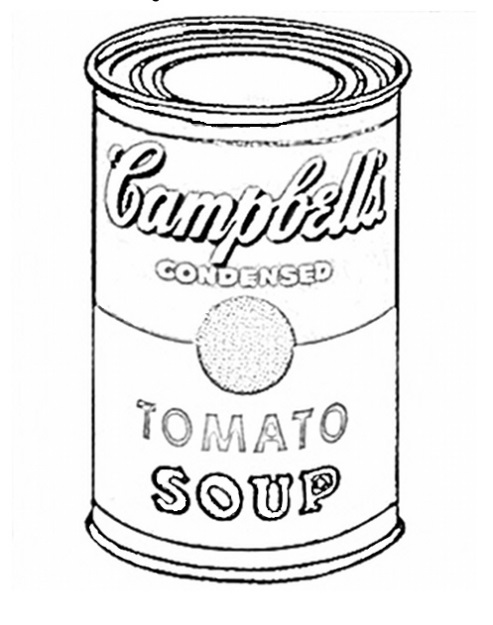 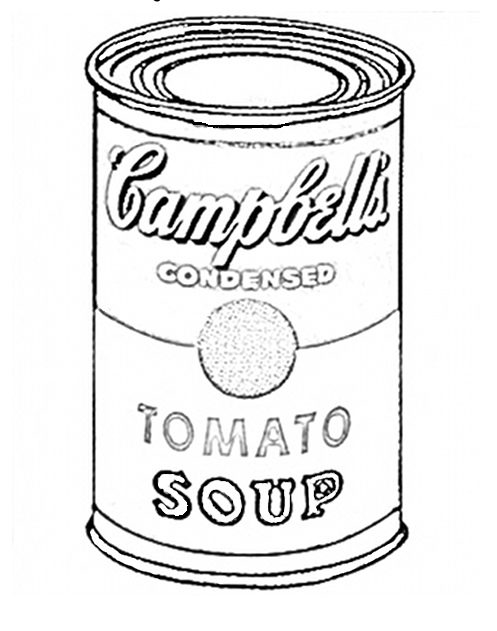 